Please provide one burning question from your daily clinical practice for the clinical discussion, insert it below:  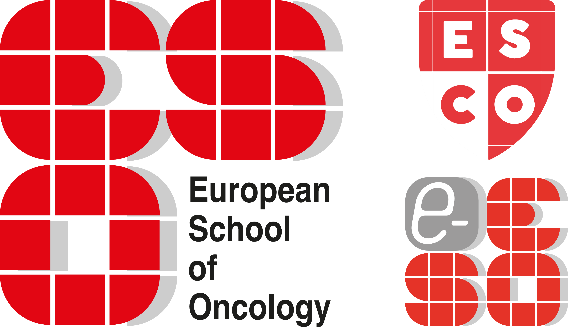 Refresher Course on Lung CancerAbstract form Name: Surname: TitleAuthorIntroductionDiagnostic considerationsTreatmentResults /Follow-upQuestion 1 Insert question with 3 possible answers below for discussiona)  b)  c)   Question 2   Insert question with 3 possible answers below for discussiona)  b)  c)   Question 3 Insert question with 3 possible answers below for discussiona)  b)  c)  